ТОВАРООБОРОТ РОССИИ И БОЛГАРИИ«Все товары» - «Январь, 2019 - Август, 2019»1. Сводная информация:Товарооборот России и Болгарии за период Январь, 2019 - Август, 2019 составил $2.05 млрд.
Основной товарооборот пришёлся на «Минеральные продукты» (59%), «Машины, оборудование и аппаратура» (10%).
В структуре товарооборота по странам на первом месте Китай (16%), на втором месте Германия (8%). Болгария для России является партнёром №37 с долей 0.5%.2. Общие итоги по месяцам.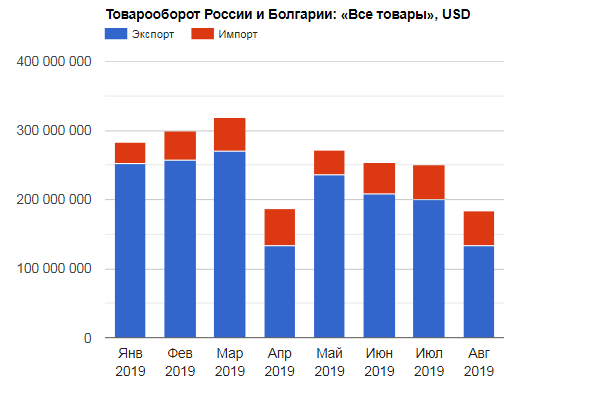 3. Структура товарооборота: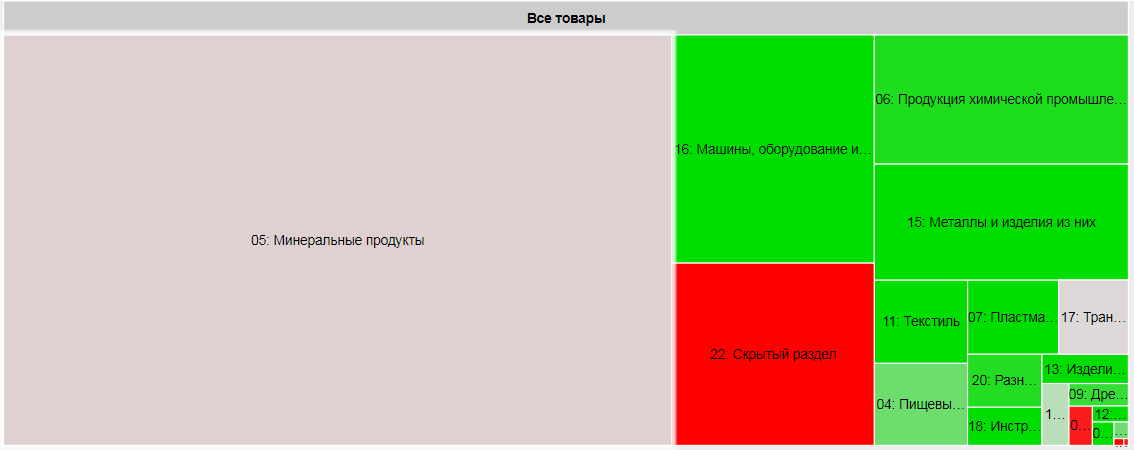 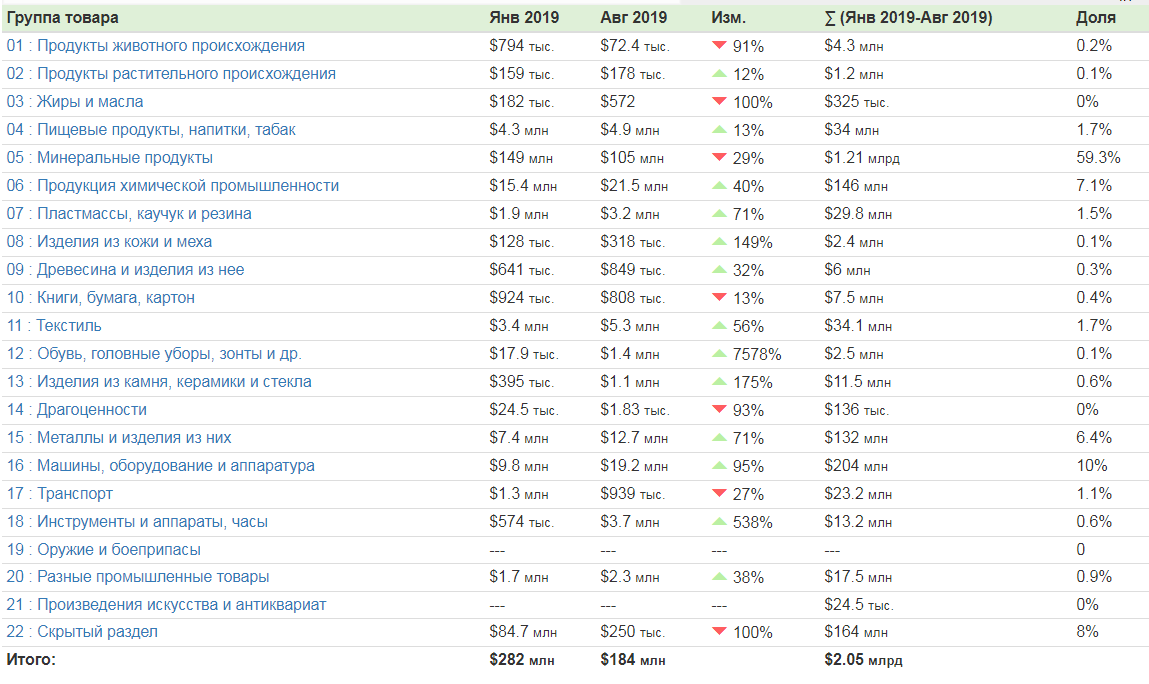 4. Товарооборот России по товару «Все товары» c другими странами: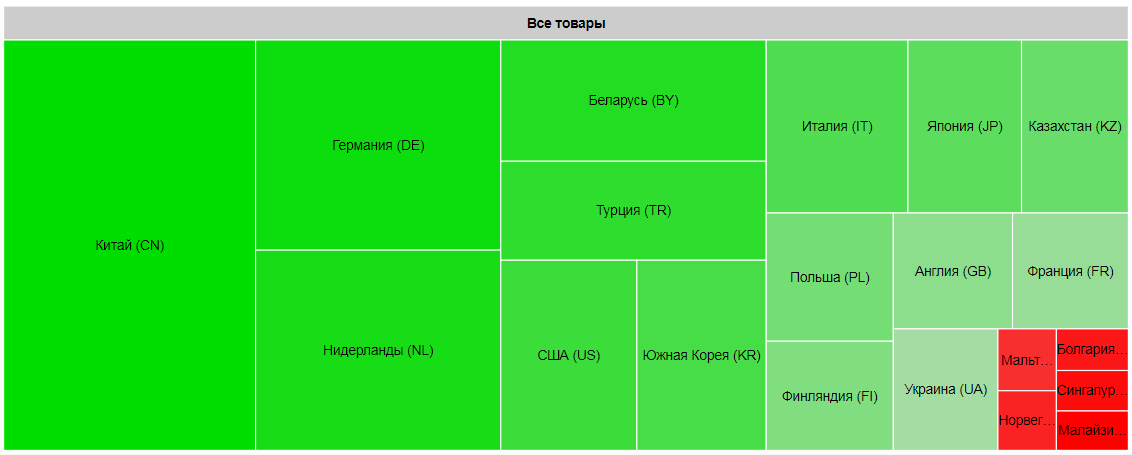 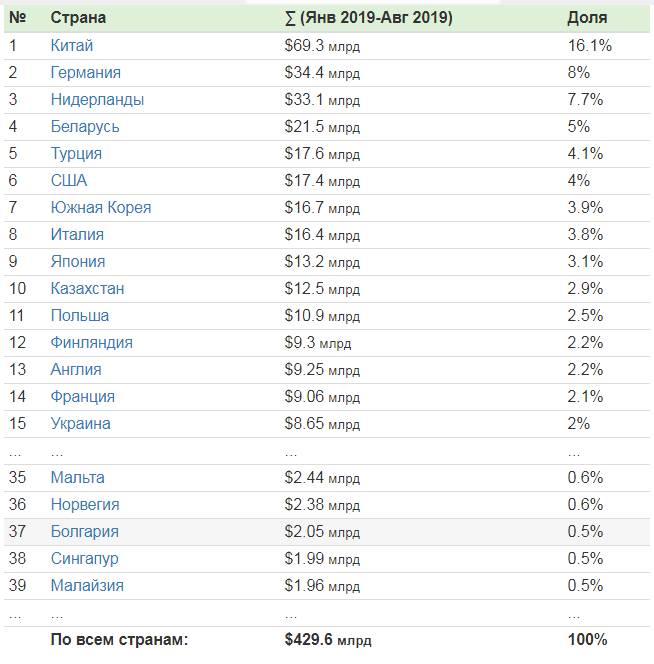 5. Товарооборот России и Болгарии товара «Все товары» по регионам: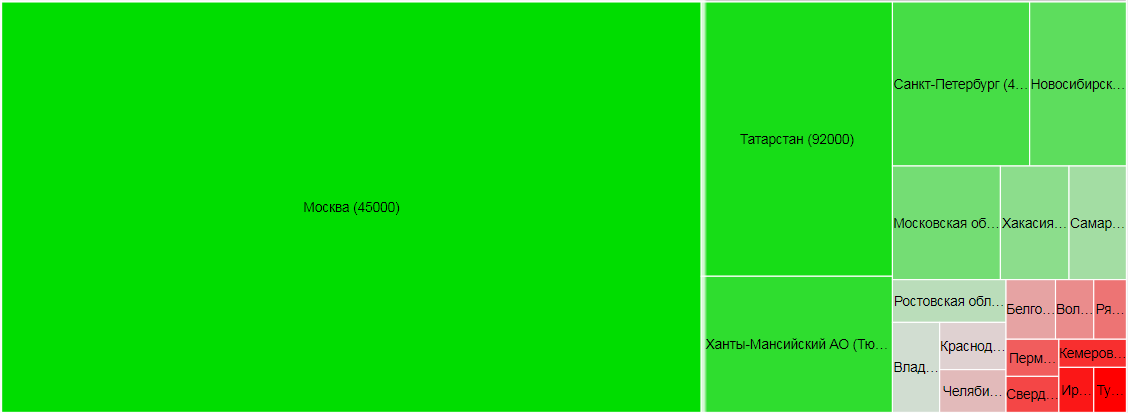 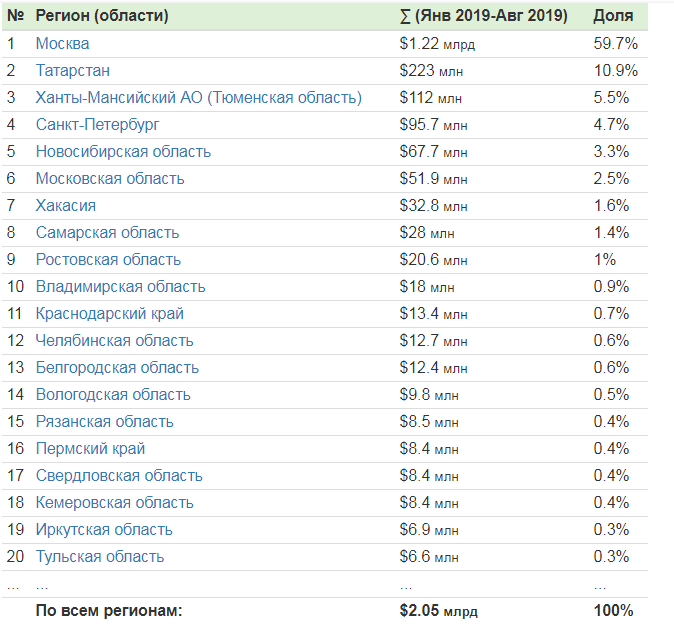 https://ru-stat.com/date-M201901-202001/RU/trade/BG 
ПериодСуммаЯнварь, 2019$282 млнФевраль, 2019$299 млнМарт, 2019$318 млнАпрель, 2019$187 млнМай, 2019$271 млнИюнь, 2019$254 млнИюль, 2019$250 млнАвгуст, 2019$184 млнИтого:$2.05 млрд